“Life by T.H.E.” & “Topanga”   * 2020 Prints & Solids Merchandising Guide *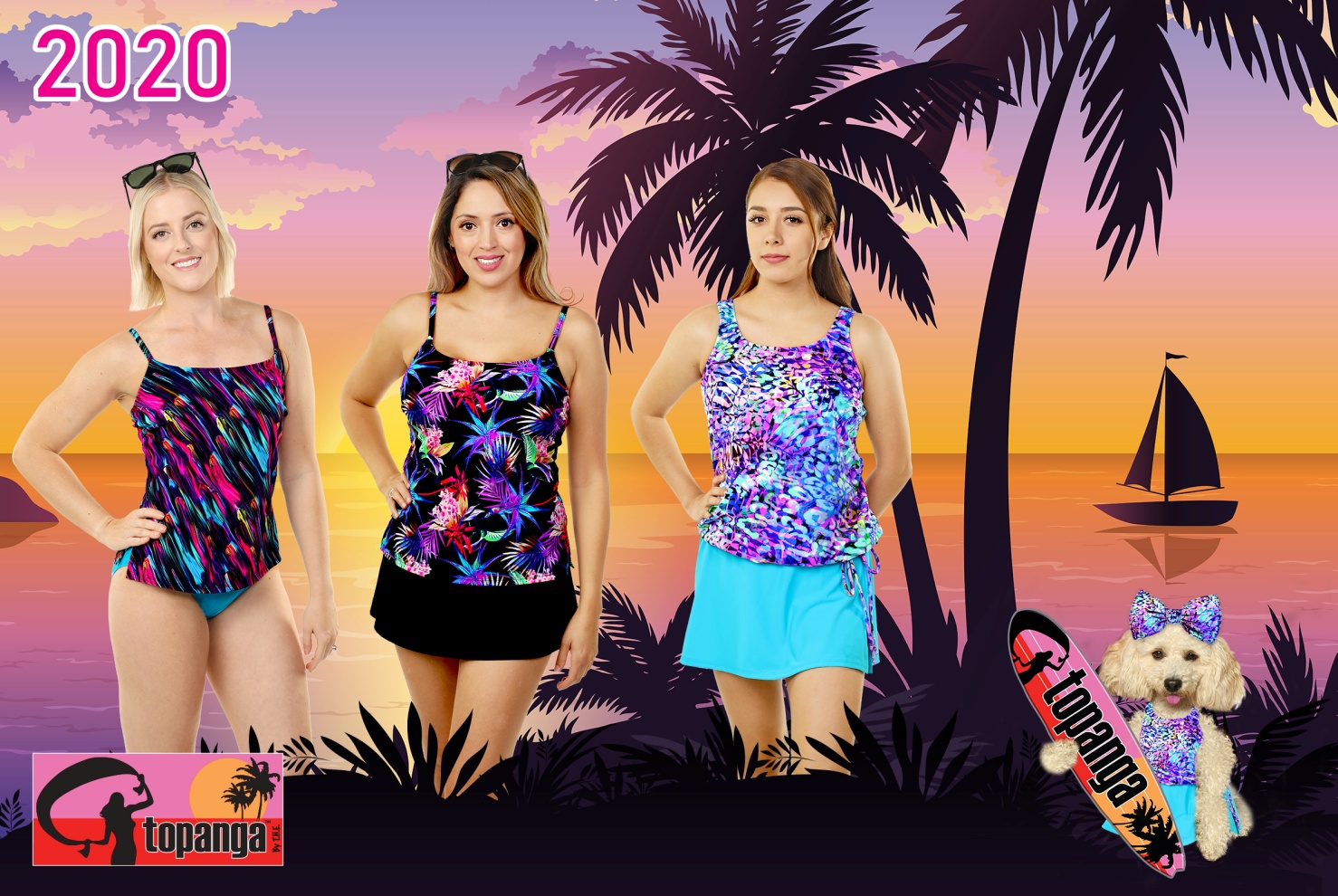 760 – Botanical Garden (440, 409, 410, 430)761 – Shimmering Seas (440, 410, 409)762 – Morning Glory (409, 430, 440, 420)763 – Star Connection (409, 440)764 – Hawaiian Holiday (410, 440, 409)765 – Caribbean Cruise (410, 440, 430, 409, 420)766 – Night Fever (409, 430, 410, 440, 420)Separate Solids: 409 – Black 410 – Marine Navy 420 – Dark Brown 430 – Caribbean Blue 440 – Deco Royalwww.the-swimwear.com 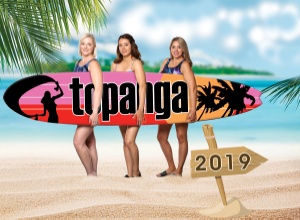 